Commonwealth of Massachusetts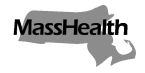 Executive Office of Health and Human Services	MassHealthManaged Care Entity Bulletin 20March 2020TO:		MassHealth Accountable Care Partnership Plans and Managed Care OrganizationsFROM:	Daniel Tsai, Assistant Secretary for MassHealth [Signature of Daniel Tsai]RE: 		MassHealth ACPP/MCO Uniform Preferred Drug ListBackground This bulletin communicates changes to the December 2019 version of the MassHealth Drug List, including the MassHealth ACPP/MCO Uniform Preferred Drug List, and corresponding actions that MassHealth Accountable Care Partnership Plans (ACPPs) and Managed Care Organizations (MCOs) must take pursuant to Section 2.6.B.4 of their respective ACPP and MCO contracts with MassHealth. The MassHealth Drug List (MHDL) can be found online at https://masshealthdruglist.ehs.state.ma.us/MHDL/.Updates to Hepatitis C Virus (HCV) Preferred Drug ProductsEffective January 1, 2020, MassHealth removed Vosevi (sofosbuvir/velpatasvir/voxilaprevir) from the preferred product drug list. Within 90 days of the effective date, and no later than April 1, 2020, MassHealth ACPPs and MCOs must update their respective drug lists or formularies within the therapeutic class of Hepatitis C agents to align their preferred drug policies with the preferred drugs in the MHDL.  However, MassHealth ACPPs and MCOs must allow any patients who have initiated therapy prior to the implementation date of the formulary update to complete their course of treatment without a change in product.MassHealth WebsiteThis bulletin is available on the MassHealth website at www.mass.gov/masshealth-provider-bulletins.To sign up to receive email alerts when MassHealth issues new bulletins and transmittal letters, send a blank email to join-masshealth-provider-pubs@listserv.state.ma.us. No text in the body or subject line is needed.Questions If you have questions about the information in this bulletin, please contact the MassHealth Customer Service Center at (800) 841-2900, email your inquiry to providersupport@mahealth.net, or fax your inquiry to (617) 988-8974.